УКРАЇНАПАВЛОГРАДСЬКА   МІСЬКА  РАДАДНІПРОПЕТРОВСЬКОЇ  ОБЛАСТІ(____ сесія VІІI скликання)РІШЕННЯвід 14.12.2021р.       	                                                                №________Про внесення змін в рішення Павлоградської міської ради від 27.07.2021р. №360-11/VІІІ«Про затвердження Програми розвиткуземельних відносин і охорони земельу м.Павлограді на 2022-2024р.р.»Відповідно до пп. 22 ч.1 ст.26 Закону України  «Про місцеве самоврядування в Україні», ст.ст.12, 136, 137, 209 Земельного кодексу України, Закону України «Про землеустрій», Закону України «Про державну реєстрацію речових прав на нерухоме майно та їх обтяжень», з метою розвитку земельних відносин, провадження правових, організаційних, економічних та інших заходів, спрямованих на раціональне використання земель міста, забезпечення особливого режиму використання земель природоохоронного, рекреаційного призначення, проведення інвентаризації та формування території міста, для запровадження відкритих методів регулювання земельних відносин, Павлоградська міська рада    	ВИРІШИЛА:1. Внести зміни до пункту 4 Додатку 2 (План заходів щодо виконання бюджетної програми на 2022-2024 роки) на 2022 рік в частині виготовлення, погодження та затвердження проектів землеустрою щодо відведення земельних ділянок (для будівництва кладовища на  мкр. ім 18 Вересня) в сумі 100 000,00 грн. та визначити виконавцем та одержувачем грошових коштів комунальне підприємство «Спеціалізована Агенція Ритуал» Павлоградської міської ради, головний розпорядник грошових коштів – Управління комунального господарства та будівництва Павлоградської міської ради.2. Фінансовому управлінню Павлоградської міської ради при уточненні бюджету на 2022 р.р. врахувати зазначені зміни.3. Відповідальність щодо виконання даного рішення покласти на начальника відділу земельно-ринкових відносин.4. Загальне керівництво по виконанню даного рішення покласти на заступника міського голови за напрямком роботи.5. Контроль по виконанню даного рішення покласти на постійну депутатську комісію з питань екології, землеустрою, архітектури, генерального планування та благоустрою.Міський голова					                               Анатолій ВЕРШИНАПитання на розгляд ради винесено згідно розпорядження  міського голови від                   № Рішення підготував:Начальник відділуземельно-ринкових відносин                                                      Олена ВИШНЯКОВАСекретар міської ради			   		                     Сергій ОСТРЕНКОЗаступник міського голови з питаньдіяльності виконавчих органів ради                                          Світлана ПАЦКОНачальник фінансового управління                                           Раїса РОЇКНачальник відділу бухгалтерського обліку та звітності – головний бухгалтер                                Олена СІМАКОВАНачальник відділу бухгалтерського обліку та звітності – головний бухгалтер                                           О.Б.СімаковаНачальник юридичного відділу                                                  Олег ЯЛИННИЙ                                                                                              Додаток 1                                                                                              до рішення Павлоградської міської ради                                                                                              від _______2021р.  №_________3. Обґрунтування шляхів і засобів розв'язання проблеми, строки та стани виконання ПрограмиСекретар міської ради	                 				                   Сергій ОСТРЕНКО                                                                                              Додаток 2                                                                                              до рішення Павлоградської міської ради                                                                                              від ______2021р.  №___________ІПлан заходів щодо виконання бюджетної програми на  2022-2024 рокиСекретар міської ради	                 				                   Сергій ОСТРЕНКОПояснення до рішенняМіський бюджетОбсягфінансува-ннявсього,  грн. Зокрема за роками виконання, грн.Зокрема за роками виконання, грн.Зокрема за роками виконання, грн.Міський бюджетОбсягфінансува-ннявсього,  грн. 2022 рік2023 рік2024 рік1.Розроблення проекту    землеустрою    щодо    встановлення   (зміни)   меж  м.Павлоградадержавний бюджетобласний бюджетмісцевий бюджет500 000,00--500 000,00300 000,00--300 000,00200 000,00--200 000,00----2. Розробка проектів землеустрою щодо організації і встановлення меж земель водного фонду та водоохоронних зон в межах м.Павлоградадержавний бюджетобласний бюджетмісцевий бюджет200 000,00--200 000,00----200 000,00--200 000,00----3.  Проведення експертної грошової оцінки земельних ділянок несільськогосподарського призначення, які підлягають продажу на умовах викупудержавний бюджетобласний бюджетмісцевий бюджет60 000,00--60 000,0020 000,00--20 000,0020 000,00--20 000,0020 000,00--20 000,004. Виготовлення, погодження та затвердження проектів землеустрою щодо відведення земельних ділянок(для будівництва кладовища на  мкр. ім 18 Вересня)державний бюджетобласний бюджетмісцевий бюджет300 000,00--300 000,00100 000,00--100 000,00100 000,00--100 000,00100 000,00--100 000,005. Проведення експертної грошової оцінки земельних ділянок, які підлягають продажу на земельних торгахдержавний бюджетобласний бюджетмісцевий бюджет150 000,00--150 000,0050 000,00--50 000,0050 000,00--50 000,0050 000,00--50 000,006. Розроблення технічної документації з нормативної грошової оцінки земель міста Павлограддержавний бюджетобласний бюджетмісцевий бюджет200 000,00--200 000,00200 000,00--200 000,00--------7. Розроблення технічної документації  із землеустрою щодо інвентаризації земель м.Павлограда державний бюджетобласний бюджетмісцевий бюджет300 000,00300 000,00100 000,00100 000,00100 000,00--100 000,00100 000,00--100 000,008. Технічне налаштування програмного забезпечення автоматизованого розрахунку нормативної грошової оцінки м.Павлоградадержавний бюджетобласний бюджетмісцевий бюджет60 000,00--60 000,0020 000,00--20 000,0020 000,00--20 000,0020 000,00--20 000,00Міський бюджетОбсягфінансува-ннявсього, грн. Зокрема за роками виконання,  грн.Зокрема за роками виконання,  грн.Зокрема за роками виконання,  грн.Міський бюджетОбсягфінансува-ннявсього, грн. 2022 рік2023 рік2024 рік1.Розроблення проекту    землеустрою    щодо    встановлення   (зміни)   меж  м.Павлограддержавний бюджетобласний бюджетмісцевий бюджет500 000,00--500 000,00300 000,00--300 000,00200 000,00--200 000,00----2. Розробка проектів землеустрою щодо організації і встановлення меж земель водного фонду та водоохоронних зон в межах м.Павлоградадержавний бюджетобласний бюджетмісцевий бюджет200 000,00--200 000,00----200 000,00--200 000,00----3.  Проведення експертної грошової оцінки земельних ділянок несільськогосподарського призначення, які підлягають продажу на умовах викупудержавний бюджетобласний бюджетмісцевий бюджет60 000,00--60 000,0020 000,00--20 000,0020 000,00--20 000,0020 000,00--20 000,004. Виготовлення, погодження та затвердження проектів землеустрою щодо відведення земельних ділянок(для будівництва кладовища на                 мкр. ім 18 Вересня)державний бюджетобласний бюджетмісцевий бюджет300 000,00--300 000,00100 000,00--100 000,00100 000,00--100 000,00100 000,00--100 000,005. Проведення експертної грошової оцінки земельних ділянок, які підлягають продажу на земельних торгахдержавний бюджетобласний бюджетмісцевий бюджет150 000,00--150 000,0050 000,00--50 000,0050 000,00--50 000,0050 000,00--50 000,006. Розроблення технічної документації з нормативної грошової оцінки земель міста Павлограддержавний бюджетобласний бюджетмісцевий бюджет200 000,00--200 000,00200 000,00--200 000,00--------7. Розроблення технічної документації із землеустрою щодо інвентаризації земель м.Павлограда державний бюджетобласний бюджетмісцевий бюджет300 000,00--300 000,00100 000,00--100 000,00100 000,00--100 000,00100 000,00--100 000,008. Технічне налаштування програмного забезпечення автоматизованого розрахунку нормативної грошової оцінки м.Павлоградадержавний бюджетобласний бюджетмісцевий бюджет60 000,00--60 000,0020 000,00--20 000,0020 000,00--20 000,0020 000,00--20 000,00Всього:державний бюджетобласний бюджетмісцевий бюджет1 770 000,00 790 000,0690 000,00290 000,00 Міський бюджет2021 рік грн. (прийнято)2021 рік грн. (пропонується)1.Розроблення проекту  землеустрою  щодо встановлення  (зміни)  меж  м.Павлограда(місцевий бюджет)120 000,00119 999,992. Розробка проектів землеустрою щодо організації і встановлення меж земель водного фонду та водоохоронних зон р.Вовча в межах м.Павлограда (місцевий бюджет)366 000,00366 000,003.  Проведення експертної грошової оцінки та державної експертизи землевпорядної документації звіту про експертну грошову оцінку вартості земельної ділянки несільськогосподарського призначення, яка підлягає продажу на умовах викупу(місцевий бюджет)--4. Виготовлення, погодження та затвердження проектів землеустрою щодо відведення земельних ділянок (місцевий бюджет)100 000,00100 000,005. Проведення експертної грошової оцінки та державної експертизи звіту про експертну грошову оцінку вартості земельних ділянок, які підлягають продажу на земельних торгах(місцевий бюджет)10 000,00-6. Розроблення технічної документації з нормативної грошової оцінки земель міста Павлоград(місцевий бюджет)--7. Розроблення технічної документації із землеустрою щодо інвентаризації земель м.Павлограда(місцевий бюджет)532 400,00429 428,008. Отримання висновків про ґрунтовий покрив(місцевий бюджет)--9. Придбання  програмного забезпечення автоматизованого розрахунку нормативної грошової оцінки м.Павлограда(місцевий бюджет)49 500,0049 500,0010. Технічне налаштування програмного забезпечення автоматизованого розрахунку нормативної грошової оцінки м.Павлограда(місцевий бюджет)15 015,0015 015,0011. Виготовлення та затвердження технічної документації із землеустрою щодо поділу земельної ділянки(місцевий бюджет)4 490,004 490,00місцевий бюджет1 197 405,001 084 432,99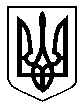 